21.10.2022Аллея славы, Военкомат, уборка мусора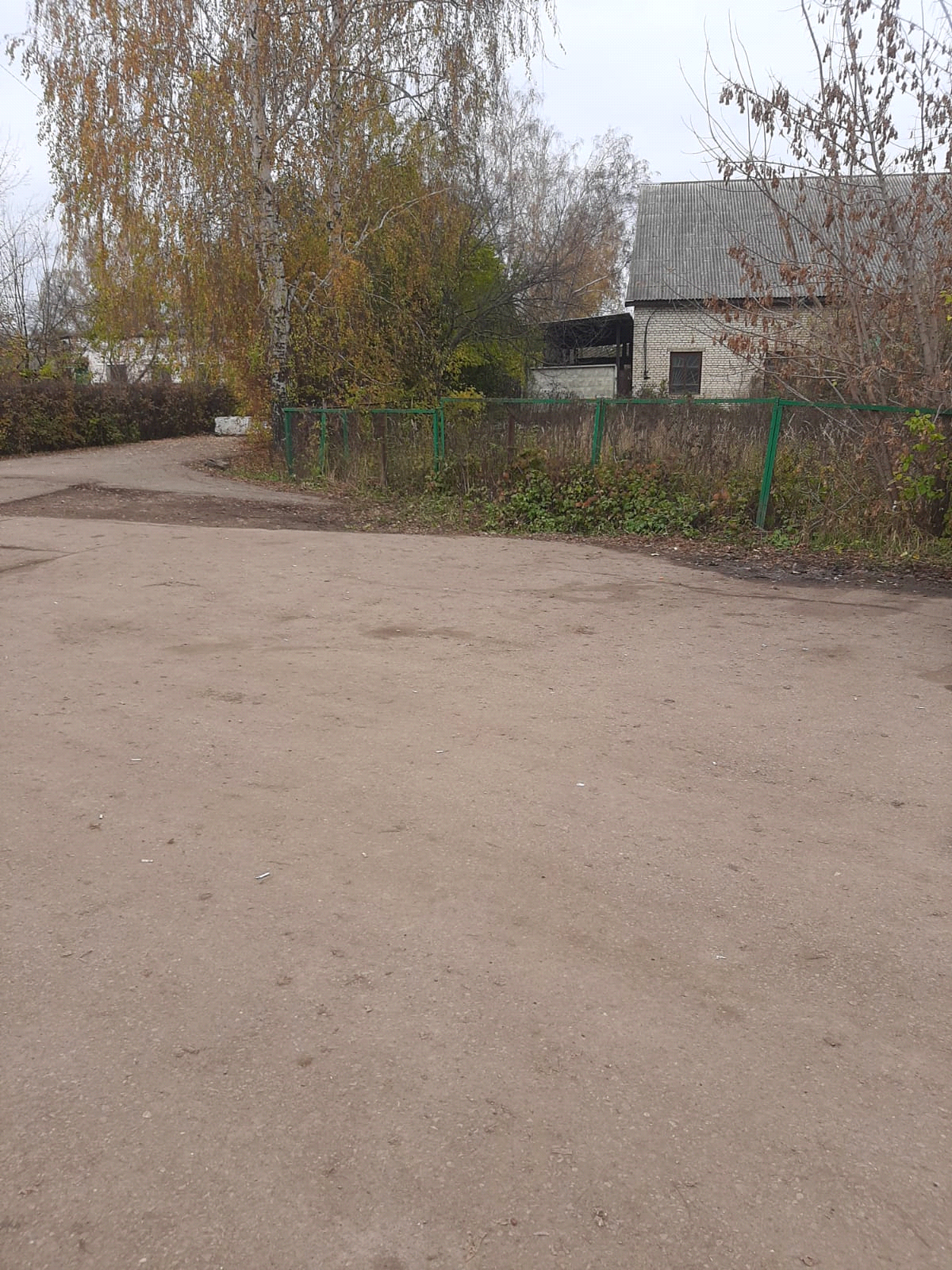 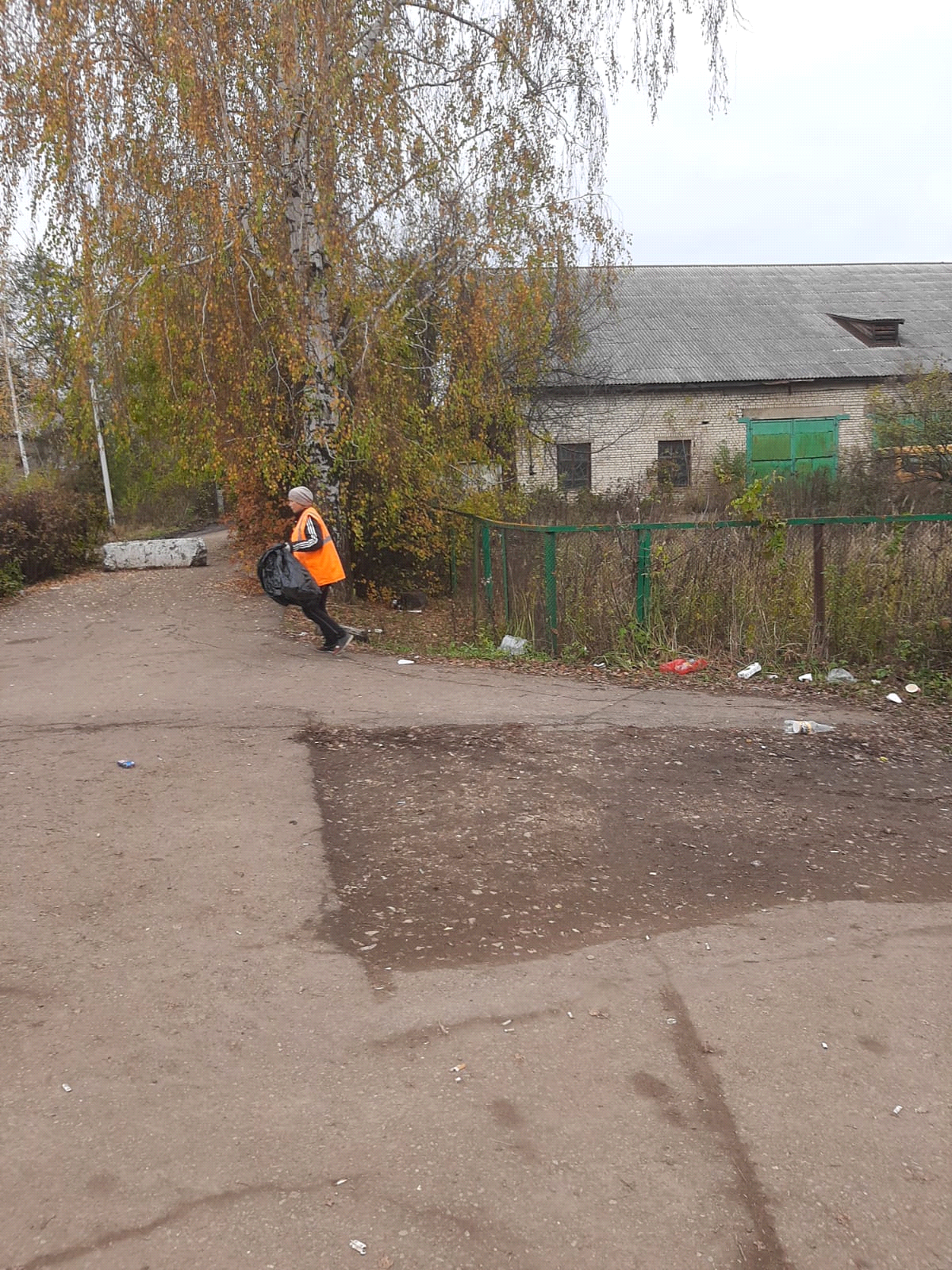 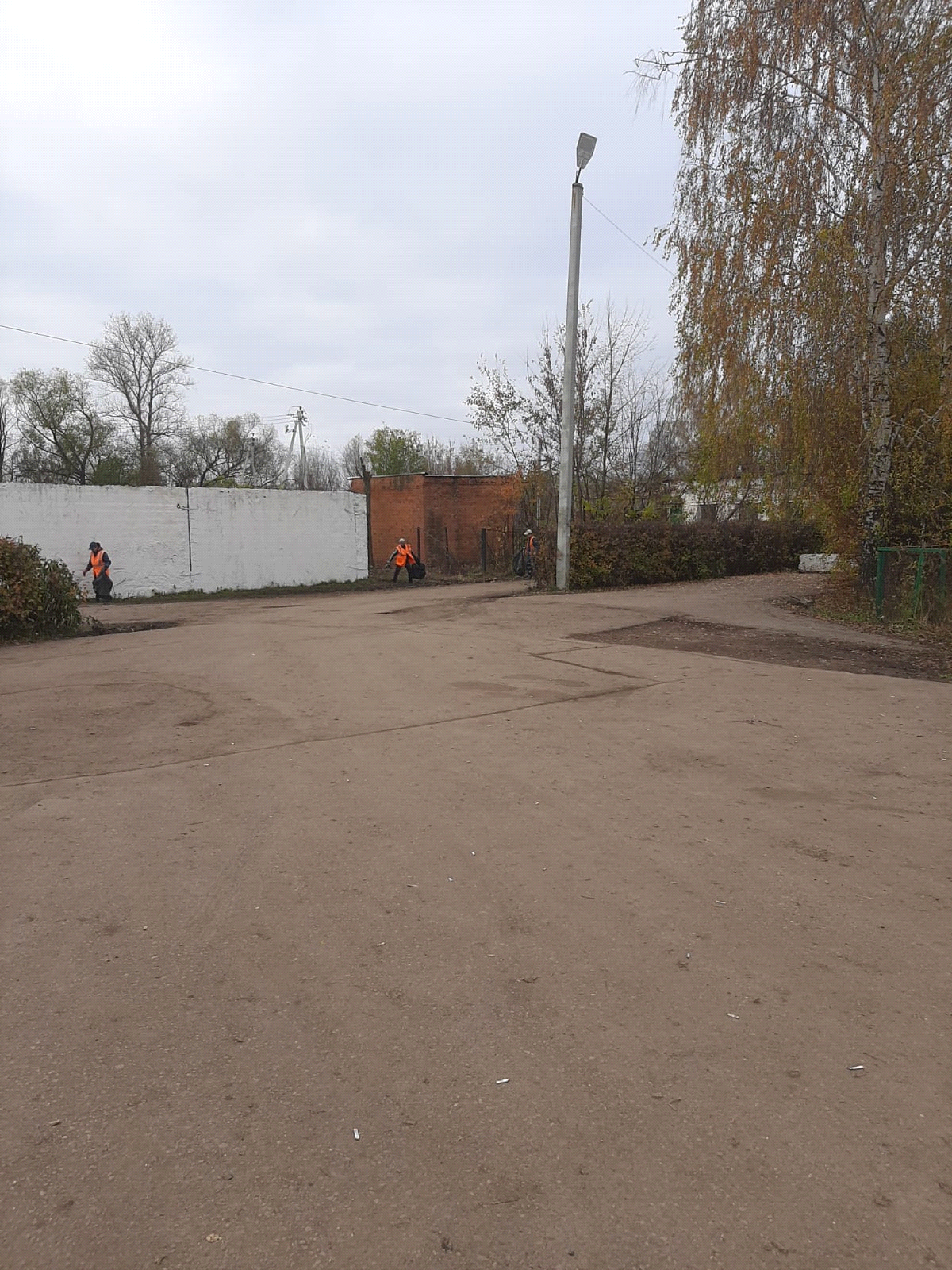 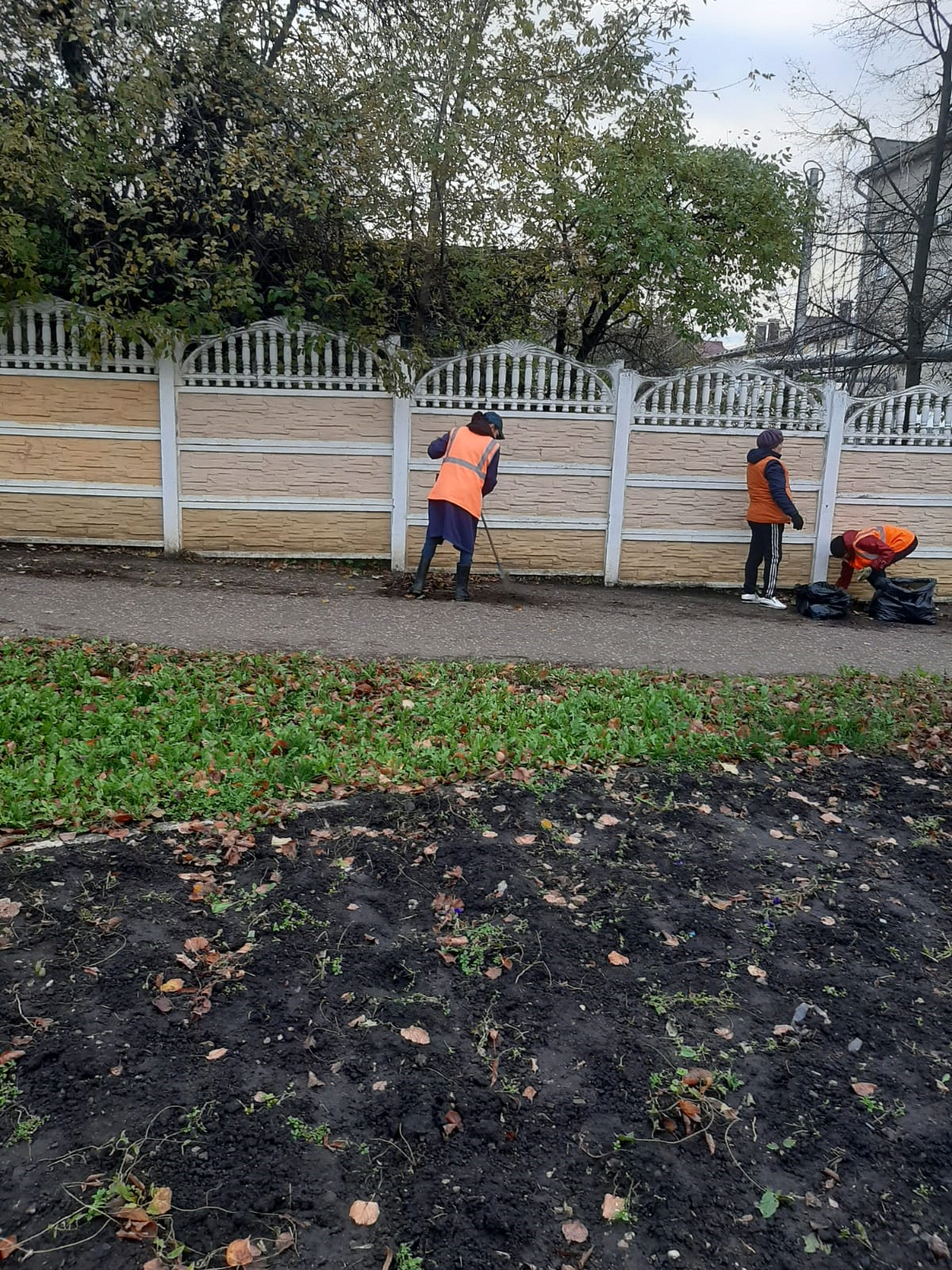 